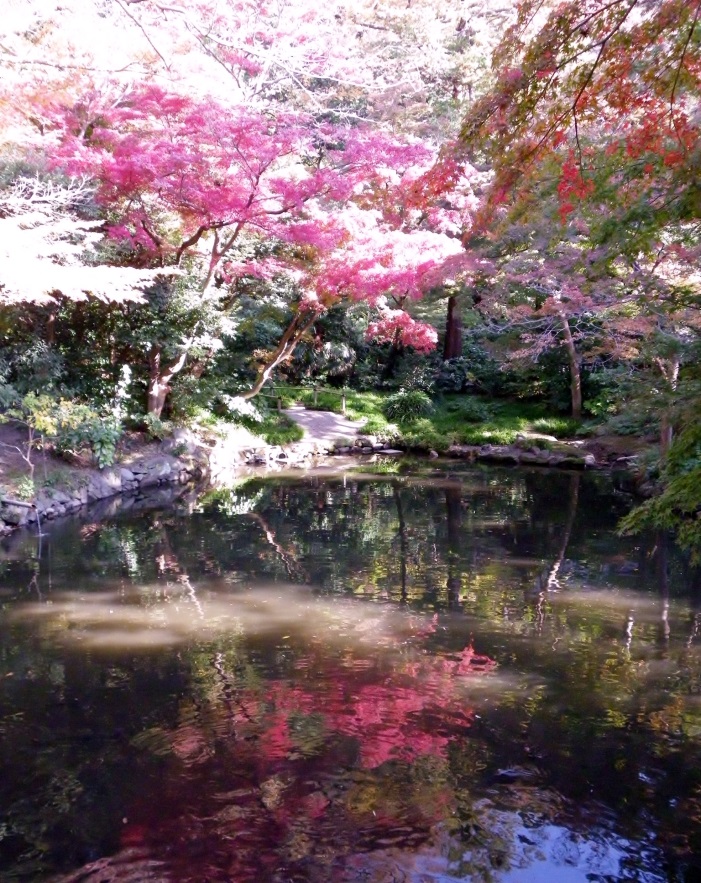 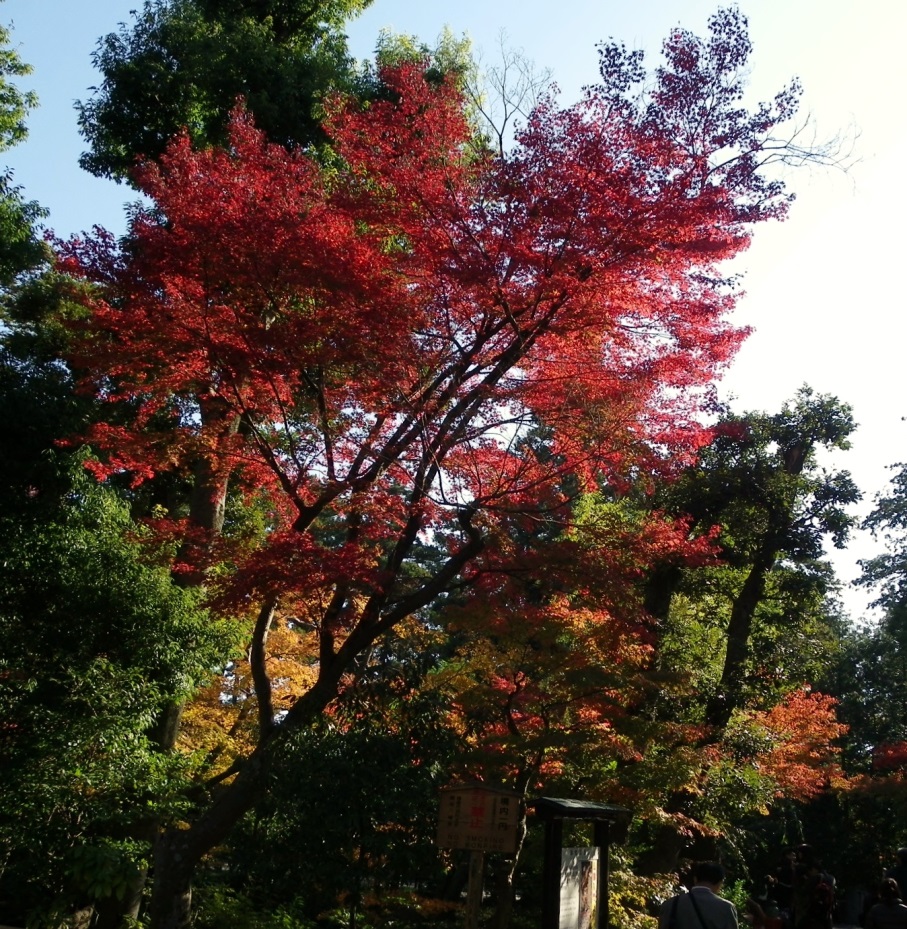 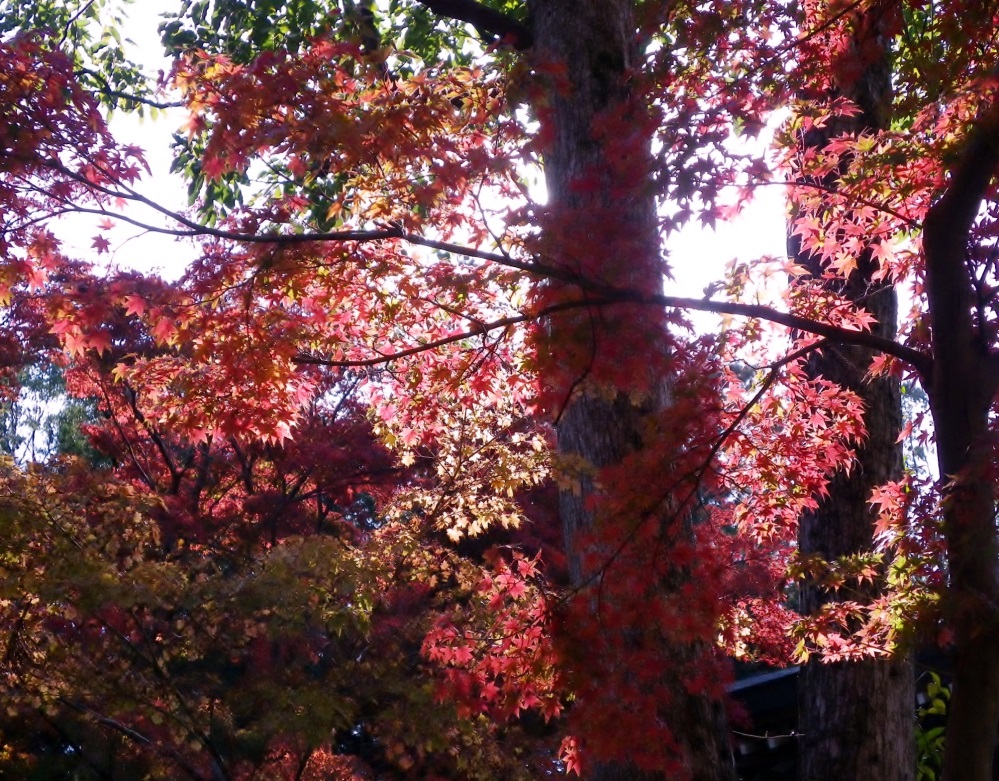 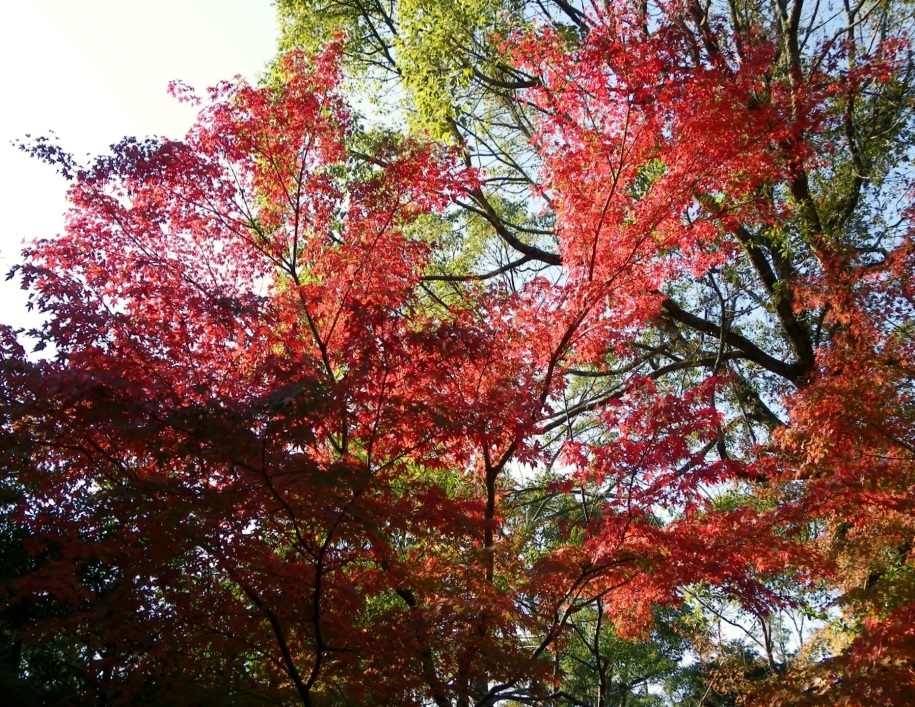 逗子小坪埠頭に有るマンション群･･リビエラ逗子マリーナ　　沖の左に見える小さな島は“江の島”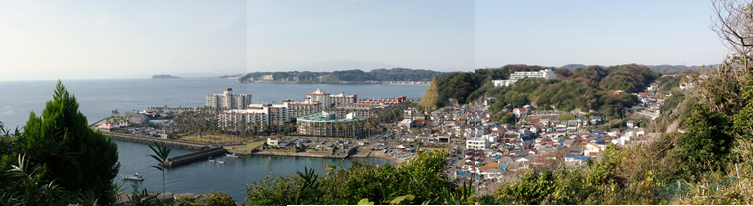 　　　　　　　　　　　　　　　　　　　　2013年11月24日　　撮影